Veckobrev v.38 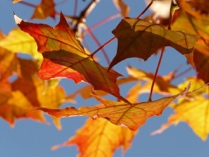 Hej igen!Nu går tiden verkligen fort, och kommande vecka är redan den sista i september!Denna vecka har vi jobbat med Lycko på svenskan. Eva har även gjort screeningar med eleverna i programmet Lexplore. På matten har vi repeterat siffrorna 1-4 och tränat på hur man skriver dem, samt sett del 2 av filmen ”Matilda i Sifferskogen”, där vi nu tränade ”lägesord”. Vi tränade även praktiskt i klassrummet! (Stå ”på bordet”, sitt under bordet” osv!)Vi har även jobbat på våran iPad på elevspel och Bingel, samt provat appen ”Bornholms lek”, där vi rimmade i lärparen!Vi har skapat en mapp på skrivbordet som heter ”Skola”, och där ligger de program vi har jobbat med i skolan. Några barn har hunnit göra ett muntligt mattetest med Madde. Vi fortsätter nästa vecka med de som ännu inte hunnit gjort. På engelskan har vi lärt oss fler versen på sången ”hello, good morning”. Be gärna era barn sjunga den för er hemma, de är jätteduktiga 😊 Veckans ”tekniska grej” var Tandborsten, och ”veckans yrke” var Byggnadsarbetare!På NO träffades vi i tvärgrupperna med 2orna och barnen fick rita av ”sitt” träd utifrån de bilder de tog förra gången vi var där. Vi har nu kommit en tredjedel in i alfabetet! Denna vecka bokstäverna Ii och Jj! På fredagens Måltimme jobbade vi klart diverse arbetsuppgifter!Sist en påminnelse om att ny läsläxa är kap 3, 5 dagar/vecka á 15 min, och alla var jätteduktiga när de läste upp kap 2 för Madde i tisdags 😊 INFÖR NÄSTA VECKA:MÅNDAG 26/9 LEDIGT FÖR ELEVERNA. Fredag 30/9 Tvärgruppsdag!För övrigt är vi nästan i mål med alla utecklingssamtal, det är bara några som är kvar!En liten påminnelse: Nu när det börjar bli lite ”kallt på riktigt” vore det bra om ni ser till att det finns en mössa att ta på sig efter idrotten, då det är svårt för alla att duscha utan att blöta håret!Prata även gärna med era barn om att det är viktigt att ta på sig ytterkläder på rasterna..!Vi vill ju att alla håller sig friska nu!Som vanligt – undrar ni något, maila oss, så svarar vi!Ha en fin helg!Madde, Daniel, Lisa, och Karin  